Информационно-общественная газета органов местного самоуправления Борисоглебского сельского поселения Борисоглебского муниципального района Ярославской областиУчредитель – Администрация Борисоглебского сельского поселенияРЕШЕНИЯ МУНИЦИПАЛЬНОГО СОВЕТА БОРИСОГЛЕБСКОГО СЕЛЬСКОГО ПОСЕЛЕНИЯ ЧЕТВЕРТОГО СОЗЫВА  МУНИЦИПАЛЬНЫЙ СОВЕТ  БОРИСОГЛЕБСКОГО СЕЛЬСКОГО ПОСЕЛЕНИЯ БОРИСОГЛЕБСКОГО МУНИЦИПАЛЬНОГО РАЙОНА ЯРОСЛАВСКОЙ ОБЛАСТИ ЧЕТВЕРТОГО СОЗЫВАРЕШЕНИЕот 18.01.2024  г.  № 637                                                                                                                        п. Борисоглебский    Об утверждении соглашения  о внесении изменений в соглашение о передаче осуществления части полномочий по решению вопросов местного значения, предусмотренных пунктом 19 части 1 статьи 14 Федерального закона от 06.10.2003 № 131-ФЗ «Об общих принципах организации местного самоуправления в Российской Федерации»В соответствии с частью 4 статьи 15 Федерального закона от 06.10.2003 № 131-ФЗ «Об общих принципах организации местного самоуправления в Российской Федерации», пунктом 2 части 2 статьи 2 Закона Ярославской области от 30.06.2014 № 36-з «О вопросах местного значения сельских поселений на территории Ярославской области», Уставом Борисоглебского сельского поселения,	Муниципальный Совет Борисоглебского сельского поселения РЕШИЛ:1.	Утвердить Соглашение о внесении изменений в соглашение о передаче Администрацией Борисоглебского сельского поселения Борисоглебского муниципального района Администрации Борисоглебского муниципального района осуществления части полномочий по решению вопросов местного значения, предусмотренных пунктом 19 части 1 статьи 14 Федерального закона  от 06.10.2003 № 131-ФЗ «Об общих принципах организации местного самоуправления в Российской Федерации». 2. Настоящее решение опубликовать в газете «Вестник БСП» и разместить на официальном сайте Администрации  Борисоглебского сельского поселения в сети Интернет.3. Настоящее Решение вступает в силу с момента его подписания.Председатель Муниципального совета Борисоглебского сельского поселения   _____________Н.А. РауГлава администрации Борисоглебского сельского поселения ________Е.А. ДемьянюкСОГЛАШЕНИЕО внесении изменений в соглашение о передаче осуществления части полномочий по решению вопроса местного значения, предусмотренного пунктом 19 части 1 статьи 14 Федерального закона  от 06.10.2003 № 131-ФЗ «Об общих принципах организации местного самоуправления в Российской Федерации»Администрация Борисоглебского сельского  поселения Борисоглебского муниципального района (именуемая в дальнейшем –  «Администрация поселения»), в лице Главы Администрации Борисоглебского сельского поселения Демьянюк Елизаветы Алексеевны, действующей на основании Устава Борисоглебского сельского поселения Борисоглебского муниципального района Ярославской области, с одной стороны, и Администрация Борисоглебского муниципального района Ярославской области (именуемая в дальнейшем – «Администрация района»), в лице Главы Борисоглебского муниципального района Кисляковой Айнаш Абдикадыровны,  действующей на основании Устава Борисоглебского муниципального района Ярославской области, с другой стороны, вместе именуемые «Стороны», руководствуясь частью 4 статьи 15 Федерального закона от 06.10.2003 № 131-ФЗ «Об общих принципах организации местного самоуправления в Российской Федерации», утвержденное решением Собрания представителей Борисоглебского муниципального района от 25.08.2023 № 270 и решением Муниципального Совета Борисоглебского сельского поселения от 16.08.2023 № 611, следующие изменения:Абзац 2 статьи 3 Соглашения  изложить в следующей редакции:«на 2023 год составляет 6 661 692 (Шесть миллионов шестьсот шестьдесят одна тысяча шестьсот девяносто два) рубля 00 копеек.».2. Настоящее Соглашение вступает в силу после его подписания и утверждения решениями Собрания представителей Борисоглебского муниципального района и Муниципальным Советом Борисоглебского сельского поселения.3. Настоящее Соглашение составлено в 2 (двух) экземплярах, по одному экземпляру для каждой из Сторон, имеющих равную юридическую силу.МУНИЦИПАЛЬНЫЙ СОВЕТ  БОРИСОГЛЕБСКОГО СЕЛЬСКОГО ПОСЕЛЕНИЯ БОРИСОГЛЕБСКОГО МУНИЦИПАЛЬНОГО РАЙОНА ЯРОСЛАВСКОЙ ОБЛАСТИ ЧЕТВЕРТОГО СОЗЫВАРЕШЕНИЕВ соответствии с Федеральным законом от 06 октября 2003 года № 131-ФЗ «Об общих принципах организации местного самоуправления в Российской Федерации», Федеральным законом от 31 июля 2020 года № 248-ФЗ «О государственном контроле (надзоре) и муниципальном контроле Российской Федерации», Муниципальный Совет Борисоглебского сельского поселения Борисоглебского муниципального района Ярославской областиР Е Ш И Л  :1.Внести в Положение  о муниципальном жилищном контроле на территории Борисоглебского сельского поселения Борисоглебского муниципального района Ярославской области, утвержденное решением  Муниципальным Советом Борисоглебского сельского поселения Борисоглебского муниципального района Ярославской области  от 18.11.2021 № 524  (далее - Положение), следующие изменения:1.1. дополнить пп. 1 п. 1.2. Раздела 1 «Общие положения» абзацем следующего содержания:«безопасной эксплуатации и техническому обслуживанию внутридомового и (или) внутриквартирного газового оборудования, а также требований к содержанию относящихся к общему имуществу в многоквартирном доме вентиляционных и дымовых каналов»;2. Настоящее решение опубликовать в средствах массовой информации.3. Настоящее решение вступает в силу с момента официального опубликования.Заместитель Председателя Муниципального Совета Борисоглебского сельского поселения              Е.М. СтаркинГлава администрации Борисоглебского сельского поселения                          Е.А. ДемьянюкМУНИЦИПАЛЬНЫЙ СОВЕТБОРИСОГЛЕБСКОГО СЕЛЬСКОГО ПОСЕЛЕНИЯБОРИСОГЛЕБСКОГО МУНИЦИПАЛЬНОГО РАЙОНАЯРОСЛАВСКОЙ ОБЛАСТИ ЧЕТВЕРТОГО СОЗЫВАР Е Ш Е Н И Еот  14.02.2024 г.  № 640п. БорисоглебскийОб утверждении соглашений о передаче осуществления части полномочий по решению вопросов местного значения, предусмотренных пунктом 19 части 1 статьи 14 Федерального закона  от 06.10.2003 № 131-ФЗ «Об общих принципах организации местного самоуправления в Российской Федерации», в части организации освещения населенных пунктов В соответствии с частью 4 статьи 15 Федерального закона от 06.10.2003 № 131-ФЗ «Об общих принципах организации местного самоуправления в Российской Федерации», Уставом Борисоглебского сельского поселения, Муниципальный Совет   Борисоглебского сельского поселения РЕШИЛ:1. Утвердить Соглашение о передаче Администрацией Борисоглебского сельского поселения Борисоглебского муниципального района Администрации Борисоглебского муниципального района осуществления части полномочий по решению вопросов местного значения, предусмотренных пунктом 19 части 1 статьи 14 Федерального закона  от 06.10.2003 № 131-ФЗ «Об общих принципах организации местного самоуправления в Российской Федерации», в части организации освещения населенных пунктов.2. Опубликовать настоящее решение в газете «Вестник БСП», разместить на официальном сайте Администрации Борисоглебского сельского поселения в сети Интернет3. Настоящее решение вступает в силу со дня его официального опубликования.Заместитель Председателя Муниципального совета Борисоглебского сельского поселения   ______Е.М. СтаркинГлава администрации Борисоглебского сельского поселения _______Е.А. ДемьянюкСОГЛАШЕНИЕо передаче Администрацией Борисоглебского сельского поселенияБорисоглебского муниципального района Администрации Борисоглебского муниципального района осуществления части полномочий по решению вопросов местного значения, предусмотренных пунктом 19 части 1 статьи 14 Федерального закона  от 06.10.2003 № 131-ФЗ «Об общих принципах организации местного самоуправления в Российской Федерации», в части организации освещения населенных пунктовАдминистрация Борисоглебского сельского  поселения Борисоглебского муниципального района Ярославской области (именуемая в дальнейшем –  «Администрация поселения»), в лице Главы Администрации Борисоглебского сельского поселения Демьянюк Елизаветы Алексеевны, действующей на основании Устава, с одной стороны, и Администрация Борисоглебского муниципального района Ярославской области (именуемая в дальнейшем – «Администрация района»), в лице Главы Борисоглебского муниципального района Кисляковой Айнаш Абдикадыровны,  действующей на основании Устава, с другой стороны, вместе именуемые «Стороны», руководствуясь частью 4 статьи 15 Федерального закона от 06.10.2003 № 131-ФЗ «Об общих принципах организации местного самоуправления в Российской Федерации», заключили настоящее Соглашение о нижеследующем:Статья 1Администрация поселения передает, а Администрация района принимает  осуществление  части полномочий по вопросу местного значения поселения в части организации освещения населенных пунктов, а именно:- заключение муниципальных контрактов (договоров) на оказание услуг по наружному освещению населенных пунктов Борисоглебского сельского поселения Борисоглебского муниципального района (на поставку электрической энергии, на выполнение работ по техническому обслуживанию уличных сетей наружного освещения, замена светоточек);- оплата услуг по наружному освещению населенных пунктов Борисоглебского сельского поселения Борисоглебского муниципального района согласно заключенным муниципальным контрактам (договорам) в пределах объема межбюджетного трансферта.Статья 2Указанные в статье 1 настоящего Соглашения полномочия передаются на период с момента вступления силу настоящего Соглашения  по 31 декабря 2026 года.Объем передаваемых по настоящему Соглашению иных межбюджетных трансфертов определяется на основе порядка определения ежегодного объема межбюджетных трансфертов, необходимых для осуществления передаваемых полномочий (приложение 1 к Соглашению). Статья 3Общий объем межбюджетных трансфертов, предоставляемых бюджету Борисоглебского муниципального района для осуществления полномочий, указанных в статье 1 настоящего Соглашения:на 2024 год составляет 2 235 000 (Два миллиона двести тридцать пять тысяч) рублей 00 копеек.Объём иных межбюджетных трансферов на осуществление части полномочий (содержание специалиста) – 67376,27 руб. в год.на 2025 год составляет 800 00 (Восемьсот тысяч) рублей 00 копеек. Объем иных межбюджетных трансферов на осуществление части полномочий (содержание специалиста) – 80851,52 руб. в год.на 2026 год составляет 0 (ноль) рублей 00 копеек.Объем иных межбюджетных трансферов на осуществление части полномочий (содержание специалиста) – 80851,52 руб.  в год.Финансовые средства для осуществления Администрацией района полномочий, указанных  в статье 1 настоящего Соглашения, в части содержания специалиста предоставляются Администрацией поселения в виде межбюджетных трансфертов  в   бюджет Борисоглебского муниципального района,  согласно Порядку приведённому в Приложении 1 к Соглашению.Межбюджетные трансферты на осуществление части полномочий перечисляются в  бюджет Борисоглебского муниципального района  ежеквартально  в размере 1/4 от суммы, предусмотренной на эти цели.Статья 4Администрация района осуществляет переданные ей полномочия в соответствии с условиями настоящего Соглашения, в строгом соответствии с требованиями законодательства, технических норм, правил, регламентов и других актов, регламентирующих их исполнение.Статья 5Администрация района, ее должностные лица несут установленную действующим законодательством ответственность за неисполнение или ненадлежащее исполнение передаваемых по настоящему Соглашению полномочий. Администрация района в случае нецелевого использования финансовых средств, переданных Администрацией поселения на исполнение передаваемых полномочий поселения, указанных в статье 1 настоящего Соглашения, несет ответственность в порядке, установленном Бюджетным кодексом Российской Федерации.Статья 66.1. Администрация поселения имеет право: - направлять Администрации района запросы о предоставлении отчета об исполнении переданных по настоящему Соглашению полномочий;- направлять Администрации района запросы о предоставлении отчета об использовании межбюджетных трансфертов для исполнения переданных по настоящему Соглашению полномочий.6.2. Администрация поселения обязана:- перечислять финансовые средства Администрации района в виде иных межбюджетных трансфертов из бюджета Андреевского сельского поселения; - передать Администрации района документы и предоставить имеющуюся информацию, необходимую для осуществления переданных полномочий; - оказывать содействие Администрации района в разрешении вопросов, связанных с осуществлением переданных полномочий.6.3. Администрация района имеет право:- принимать правовые акты по вопросам, связанным с исполнением переданных по настоящему Соглашению полномочий;- осуществлять взаимодействие с заинтересованными органами государственной власти, в том числе заключать соглашения о взаимодействии по вопросам реализации переданных полномочий;- организовывать проведение официальных мероприятий (совещаний, семинаров, и т.п.) по вопросам осуществления переданных полномочий;- направлять в Администрацию поселения запросы, в том числе по предоставлению сведений и документов, необходимых для исполнения принятых полномочий; - в случае неисполнения Администрацией поселения предусмотренных настоящим Соглашением обязательств по финансированию осуществления Администрацией района переданных полномочий (неперечисление, неполное перечисление, несвоевременное перечисление межбюджетных трансфертов), Администрация района вправе приостанавливать на срок до 1 месяца, а по окончании указанного срока прекратить исполнение переданных по настоящему Соглашению полномочий.6.4. Администрация района обязана:- осуществлять переданные ей по настоящему Соглашению полномочия в соответствии с действующим законодательством, в пределах, выделенных на эти цели межбюджетных трансфертов;- направлять поступившие межбюджетные трансферты в полном объеме на осуществление переданных полномочий, обеспечивая их целевое использование;- обеспечивать эффективное и рациональное использование межбюджетных трансфертов, выделенных из бюджета Администрации поселения на осуществление переданных полномочий;- определить структурные подразделения (должностных лиц), ответственные за осуществление полномочий, указанных в статье 1 настоящего Соглашения;- представлять Администрации поселения (по запросу) отчет об исполнении переданных по настоящему Соглашению полномочий; - представлять Администрации поселения (по запросу) отчет об использовании межбюджетных трансфертов для исполнения переданных по настоящему Соглашению полномочий.Статья 77.1. Настоящее Соглашение вступает в силу с 01 марта 2024 года и действует по 31 декабря 2026 года.7.2. Настоящее Соглашение может быть прекращено (в том числе досрочно):7.2.1. по соглашению сторон;7.2.2. в одностороннем порядке без обращения в суд:- в случае изменения действующего федерального законодательства и/или законодательства Ярославской области влекущими невозможность  исполнения  переданных по настоящему Соглашению  полномочий;- в случае неоднократной (два и более раз в течение года) просрочки перечисления межбюджетных трансфертов, предусмотренных в статье 3 настоящего Соглашения;- в случае установления Администрацией поселения фактов ненадлежащего осуществления Администрацией района переданных полномочий.7.3. Уведомление о расторжении настоящего Соглашения в одностороннем порядке направляется другой стороне в письменном виде. Соглашение считается расторгнутым по истечении 30 календарных дней со дня получения уведомления.Статья 88.1. Расторжение Соглашения влечет за собой возврат перечисленных иных межбюджетных трансфертов, за вычетом фактических расходов, подтвержденных документально, в срок не позднее 10 рабочих дней с момента подписания Соглашения о расторжении или по истечении срока, предусмотренного пунктом 7.3. раздела 7 настоящего Соглашения, при одностороннем расторжении Соглашения. 8.2. В случае установления  фактов ненадлежащего осуществления Администрацией района переданных полномочий Администрация поселения вправе требовать уплаты неустойки в размере 1/300 ключевой ставки  Центрального банка РФ от перечисленной суммы межбюджетных трансфертов, выделенной из бюджета поселения на осуществление переданных по настоящему Соглашению полномочий.8.3. Установление факта несвоевременного перечисления Администрацией поселения иных межбюджетных трансфертов на осуществление переданных полномочий, Администрация района вправе требовать уплаты неустойки в размере 1/300 ключевой ставки  Центрального банка РФ от суммы межбюджетных трансфертов за отчетный год.Статья 99.1. По всем вопросам, не урегулированным настоящим Соглашением, но возникающим в ходе его реализации, стороны Соглашения будут принимать меры к их разрешению путем проведения переговоров и согласительных процедур, руководствуясь законодательством Российской Федерации.9.2. Внесение изменений и дополнений в настоящее Соглашение осуществляется по взаимному согласию сторон путем заключения дополнительных Соглашений, которые являются неотъемлемой частью настоящего Соглашения.9.3. Настоящее Соглашение заключено в двух экземплярах, по одному для каждой из Сторон, имеющих равную юридическую силу.Приложение 1к СоглашениюПОРЯДОКопределения ежегодного объема и объем межбюджетных трансфертов,необходимых для осуществления передаваемых полномочийПолномочия по вопросу местного значения поселения в части организации освещения населенных пунктов, а именно:- заключение муниципальных контрактов (договоров) на оказание услуг по наружному освещению населенных пунктов Борисоглебского сельского поселения Борисоглебского муниципального района (на поставку электрической энергии, на выполнение работ по техническому обслуживанию уличных сетей наружного освещения, замена светоточек);- оплата услуг по наружному освещению населенных пунктов Борисоглебского сельского поселения Борисоглебского муниципального района согласно заключенным муниципальным контрактам (договорам) в пределах объема межбюджетного трансферта.Объем межбюджетного трансферта  определяется исходя из объема и трудоемкости работ в размере 0,4 ставки денежного содержания ведущего специалиста муниципальной службы Администрации района для выполнения объема работ по передаваемым полномочиям по формуле:Рz = Отд + Од,где Рz – годовой объем финансовых средств на осуществление передаваемых полномочий, руб.;Отр – оплата труда с начислениями, руб.;Од – расходы на обеспечение деятельности, руб.Отр = Ов * Ко * Нот * Кт,где Ов – оклад ведущего специалиста муниципальной службы Администрации района.Ов устанавливается равным:На 2024 год – 6499 рублей;На 2025 год – 6499 рублей;На 2026 год – 6499 рублей.Ко – количество окладов для расчетов годового фонда оплаты труда.Ко устанавливается равным 73,5.Нот – начисления на оплату труда.Нот устанавливается равным 1,302.Кт – коэффициент трудозатрат ведущего специалиста на сельское поселение.Кт устанавливается равным 0,1.Од = Отр * Код,где Код – коэффициент, учитывающий расходы на обеспечение деятельности органов местного самоуправления, осуществляющих данные полномочия. Код устанавливается равным 0,3.Объем межбюджетных трансфертов на 2024 – 2026 годы составляет:- 62193 (Шестьдесят две тысячи сто девяносто три) рубля 48 копеек – на оплату труда с начислениями;- 18658 (Восемнадцать тысяч шестьсот пятьдесят восемь) рублей 04 копейки – прочие расходы.ПОСТАНОВЛЕНИЯ АДМИНИСТРАЦИИ БОРИСОГЛЕБСКОГО СЕЛЬСКОГО ПОСЕЛЕНИЯПОСТАНОВЛЕНИЕАдминистрации Борисоглебского сельского поселенияБорисоглебского муниципального районаЯрославской области от 08.02.2024 г. № 22п. БорисоглебскийОб утверждении стоимостиуслуг по погребениюВ соответствии с Федеральным законом от 12.01.1996 г. № 8-ФЗ «О погребении и похоронном деле», Федеральным законом от 19.12.2016г. № 444-ФЗ и Постановлением Правительства Российской Федерации от 23.01.2024 г. № 46 «Об утверждении коэффициента индексации выплат, пособий и компенсаций в 2024 году», Администрация Борисоглебского сельского поселения Борисоглебского муниципального района Ярославской области, ПОСТАНОВЛЯЕТ:1. Утвердить с 01.02.2024 года:- стоимость услуг по погребению, предоставляемых специализированной службой по вопросам похоронного дела в соответствии со статьей 9 Федерального закона от 12.01.1996г. № 8-ФЗ «О погребении и похоронном деле» супругу, близким родственникам, иным родственникам, законному представителю или иному лицу, взявшему на себя обязанность осуществить погребение умершего (Приложение № 1);- стоимость услуг по погребению, предоставляемых специализированной службой по вопросам похоронного дела в соответствии со статьей 12 Федерального закона от 12.01.1996г. № 8-ФЗ «О погребении и похоронном деле» при погребении умерших (погибших), не имеющих супруга, близких родственников, иных родственников либо законного представителя умершего или при невозможности осуществить ими погребение, а также при отсутствии иных лиц, взявшись на себя обязанность осуществить погребение, погребение умершего на дому, на улице или в ином месте после установления органами внутренних дел его личности (Приложение № 2).2. Признать утратившим силу Постановление Администрации Борисоглебского сельского поселения Борисоглебского муниципального района Ярославской области от 31.01.2023 г. № 18. 3. Контроль за исполнением настоящего постановления оставляю за собой.4. Постановление вступает в силу со дня официального обнародования и распространяет свое действие на правоотношения, возникшие с 01.02.2024г.Глава администрации Борисоглебского сельского поселения                            Е.А. Демьянюк Приложение № 1 к Постановлению от 08.02.2024 г. № 22 Стоимость услуг по погребению,  предоставляемых специализированной службой по вопросам похоронного дела  в соответствии со статьей 9 Федерального закона от 12.01.1996г. № 8-ФЗ «О погребении и похоронном деле» супругу, близким родственникам, иным родственникам, законному представителю или иному лицу, взявшему на себя обязанность осуществить погребение умершего * Примечание: НДС не облагается в соответствии со статьей 149 Налогового кодекса Российской ФедерацииПриложение № 2 к Постановлениюот 08.02.2024 г. № 22Стоимость услуг по погребению, предоставляемых специализированной службой по вопросам похоронного дела в соответствии со статьей 12 Федерального закона от 12.01.1996г. № 8-ФЗ «О погребении и похоронном деле» при погребении умерших (погибших), не имеющих супруга, близких родственников, иных родственниковлибо законного представителя умершего или при невозможности осуществить ими погребение, а также при отсутствии иных лиц, взявшись на себя обязанность, осуществить погребение, погребение умершего на дому, на улице или в ином месте после установления органами внутренних дел его личности* Примечание: НДС не облагается в соответствии со статьей 149 Налогового кодекса Российской ФедерацииГАЗЕТА БОРИСОГЛЕБСКОГО СЕЛЬСКОГО ПОСЕЛЕНИЯГАЗЕТА БОРИСОГЛЕБСКОГО СЕЛЬСКОГО ПОСЕЛЕНИЯГАЗЕТА БОРИСОГЛЕБСКОГО СЕЛЬСКОГО ПОСЕЛЕНИЯиздается с августа 2023 года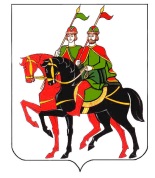 ВЕСТНИК БСПЭлектронная версия газеты на сайте - http://admborisogleb.ruУТВЕРЖДЕНОрешением Собрания представителей Борисоглебского муниципального районаот __________________ г. № ____УТВЕРЖДЕНОрешением Муниципального Совета Борисоглебского сельского поселенияот ________________ № _____Глава Борисоглебскогомуниципального района_________ А.А. КисляковаГлава Администрации Борисоглебского сельского поселения_______ Е.А. Демьянюк14.02.2024№639О внесении изменений в Положение о муниципальном жилищном контроле на территории Борисоглебского сельского поселения Борисоглебского муниципального района Ярославской области                      УТВЕРЖДЕНОрешением Собрания представителей Борисоглебского муниципального районаот «___» ________ 2024 г. № ________УТВЕРЖДЕНОрешением Муниципального Совета Борисоглебского сельского поселенияот «14» февраля 2024 г. № 640Администрация Борисоглебскогомуниципального района152170, Ярославская область, п. Борисоглебский ул. Транспортная дом 1ИНН: 7614000809Глава Борисоглебского муниципального района                ____________ А.А. КисляковаАдминистрация Борисоглебскогосельского поселения152170, Ярославская область,п. Борисоглебский, ул. Красноармейская, 8ИНН: 7614004592Глава АдминистрацииБорисоглебского сельского поселения___________ Е.А. ДемьянюкГлава Борисоглебскогомуниципального района_____________________ А.А. КисляковаГлава Администрации Борисоглебского сельского поселения____________________ Е.А. Демьянюк№ п/пНаименование услугСтоимость* (руб)1Оформление документов, необходимых для погребения0-002Предоставление и доставка гроба и других предметов, необходимых для погребения 2869-843Перевозка тела (останков) умершего на кладбище (в крематорий)1571-584Погребение (кремация с последующей выдачей урны с прахом)3928,78ИТОГО8370-20№ п/пНаименование услугСтоимость* (руб)1Оформление документов, необходимых для погребения0-002Облачение тела682-633Предоставление гроба2596-404Перевозка тела умершего на кладбище (в крематорий)1635-405Погребение3455-77ИТОГО8370-20